Name of Journal: World Journal of PsychiatryManuscript NO: 82380Manuscript Type: MINIREVIEWSReducing psychiatric illness in the perinatal period: A review and commentaryRohr J et al. Reducing psychiatric illness in the perinatal periodJessica Rohr, Farhaan S Vahidy, Nicole Bartek, Katelynn A Bourassa, Namrata R Nanavaty, Danielle D Antosh, Konrad P Harms, Jennifer L Stanley, Alok MadanJessica Rohr, Nicole Bartek, Katelynn A Bourassa, Namrata R Nanavaty, Alok Madan, Department of Psychiatry and Behavioral Health, Houston Methodist, Houston, TX 77030, United StatesFarhaan S Vahidy, Department of Neurosurgery, Houston Methodist, Houston, TX 77030, United StatesDanielle D Antosh, Konrad P Harms, Jennifer L Stanley, Department of Obstetrics and Gynecology, Houston Methodist, Houston, TX 77030, United StatesAuthor contributions: Rohr J and Madan A were responsible for conceptualization, writing-review and editing, project administration, supervision, and funding acquisition; Vahidy FS, Bartek N, Bourassa KA, Nanavaty NR, Antosh DD, Harms K, and Stanley JL were responsible for writing-review and editing; all authors have read and approve the final manuscript.Corresponding author: Jessica Rohr, PhD, Director of Women’s Mental Health, Department of Psychiatry and Behavioral Health, Houston Methodist, 6550 Fannin Street, SM2509, Houston, TX 77030, United States. jrohr@houstonmethodist.orgReceived: December 16, 2022Revised: February 8, 2023Accepted: March 31, 2023Published online: April 19, 2023AbstractThis brief overview highlights the global crisis of perinatal psychiatric illness (PPI). PPI is a major contributor to many adverse pregnancy, childbirth, and childhood development outcomes. It contributes to billions of dollars in spending worldwide each year and has a significant impact on the individual, their family, and their community. It is also highly preventable. Current recommendations for intervention and management of PPI are limited and vary considerably from country to country. Furthermore, there are several significant challenges associated with implementation of these recommendations. These challenges are magnified in number and consequence among women of color and/or minority populations, who experience persistent and negative health disparities during pregnancy and the postpartum period. This paper aims to provide a broad overview of the current state of recommendations and implementation challenges for PPI and layout a framework for overcoming these challenges. An equity-informed model of care that provides universal intervention for pregnant women may be one solution to address the preventable consequences of PPI on child and maternal health. Uniquely, this model emphasizes the importance of managing and eliminating known barriers to traditional health care models. Culturally and contextually specific challenges must be overcome to fully realize the impact of improved management of PPI.Key Words: Perinatal psychiatric illness; Postpartum depression; Equity-oriented care; Minority populations; Maternal mortality; Pregnancy©The Author(s) 2023. Published by Baishideng Publishing Group Inc. All rights reserved.Citation: Rohr J, Vahidy FS, Bartek N, Bourassa KA, Nanavaty NR, Antosh DD, Harms KP, Stanley JL, Madan A. Reducing psychiatric illness in the perinatal period: A review and commentary. World J Psychiatry 2023; 13(4): 149-160URL: https://www.wjgnet.com/2220-3206/full/v13/i4/149.htmDOI: https://dx.doi.org/10.5498/wjp.v13.i4.149Core Tip: Perinatal psychiatric illness is a major contributor to maternal mortality and morbidity rates, especially among women of color. This paper explores the ways in which current standard of practice is failing to address these disparities and offers an alternative framework for consideration.INTRODUCTIONRates of maternal morbidity and mortality are a global health crisis. In 2017, 295000 women worldwide perished due to maternal causes[1]. Global maternal mortality rates are estimated at 211 maternal deaths per 100000 live births. The lifetime risk of maternal mortality for a 15-year-old girl is estimated at 1 in 190[1]. Mortality rates are more than 40 times higher in underdeveloped countries compared to developed geographic areas such as Europe and Australia[1]. There are major differences in rates of maternal mortality and morbidity. Differences can be seen between countries, with sub-Saharan Africa and Southern Asia accounting for approximately 86% of all estimated global maternal deaths in 2017[1]. Differences based on minority status can also be seen within countries. In the United States, Black women are 2.5 times more likely to die in childbirth than White women[2]. In the United Kingdom, Black and Asian women are more likely to die of maternal-related causes than White women[3]. Ethnic minorities (e.g., non-Han women) in China have higher maternal mortality rates than non-minority populations (e.g., Han women[4]). In Brazil, non-white women are 3.5 times more likely to die from obstetric deaths than White women[5]. In Australia, Indigenous women have a maternal mortality rate 4.6 times higher than non-Indigenous women[6]. These trends are consistent worldwide.Maternal Mortality Review Committees have determined that 11% of pregnancy-related deaths are due to perinatal psychiatric illness (PPI), and these deaths are 100% preventable[7]. PPI is the most common morbidity in pregnancy and the leading cause of mortality during the perinatal period in developed nations[8]. PPI is a significant contributor to poor outcomes throughout pregnancy, childbirth, and postpartum. Rates of PPI in high-income countries range from 7%-15%, while the prevalence ranges from 19%-25% in low- and middle-income countries[9]. Women of color are especially at risk for PPI. In the United States, Black, Asian/Pacific Islander and Hispanic/Latinx women report experiencing PPI at 2-5 times the rates of White women[10,11]. In the United Kingdom, non-White (especially Asian) women experience PPI at higher rates than White women[12]. In Norway, the prevalence of PPI in women of underrepresented ethnicities was almost 3 times that of Western Europeans[13]. Research on racial disparities is limited. Many studies combine all racial and/or ethnic minorities together, which disregards important differences between races and cultures.PPI refers to any psychiatric illness experienced from the beginning of pregnancy up to 1 year postpartum. A landmark study of 10000 mothers found that of women who screened positive for depression, 27% reported being depressed before pregnancy and 33% reported that their depression began during pregnancy[14]. Though many primarily think of postpartum depression when referring to PPI, there are several psychiatric illnesses that are prevalent and related to negative outcomes during the perinatal period. Perinatal depression is indeed common, occurring in around 25% of women[15]. It refers to the occurrence of a major depressive episode in the perinatal period, marked by low mood, low energy, sleep problems (apart from caring for the infant), and sometimes suicidal thoughts. This is differentiated from what has been called the “baby blues” or the “maternity blues”, which refers to a transient affective disturbance that usually peaks within 5 d after childbirth[16]. PPI also refers to psychiatric symptoms beyond depression. Perinatal anxiety presents with symptoms such as excessive and uncontrollable worries about the baby and motherhood, fear of childbirth, and intrusive thoughts of the baby being harmed or dying[17]. It may occur at higher rates than perinatal depression[18]. Perinatal obsessive-compulsive disorder is more common than obsessive-compulsive disorder in the general population and is marked by obsessions and compulsions related to the baby[19]. Obsessions are generally related to fears of contamination and harming the baby and compulsions may include avoidance of child-rearing tasks and mental rituals[19]. Perinatal post-traumatic stress disorder (PTSD) refers either to a recurrence of PTSD brought on by major life changes during pregnancy and postpartum or to new onset PTSD secondary to traumas experienced during pregnancy or childbirth. Symptoms include nightmares, avoidance of stimuli associated with the trauma, and negative appraisals of self and others related to the trauma[20]. Finally, perinatal psychosis, though relatively rare, is an emergent situation. It typically occurs within 2-3 d of childbirth, though emerging evidence suggests that some women may even experience it prenatally. It is most common in women with a history of bipolar disorder or with a first-degree relative with schizophrenia or bipolar disorder[21].PPI is associated with a range of negative outcomes. Women experiencing PPI tend to initiate prenatal care later and miss more appointments. Both factors are highly associated with poor childbirth outcomes[22-24] and are targets for appropriate intervention like psychoeducation and enhanced awareness of PPI. PPI is also associated with pregnancy and delivery complications (such as high blood pressure, gestational diabetes premature labor, low infant APGAR score, low birth weight[25]). Specific findings stratifying risk by ethnicity and race are limited. One United States study found that non-Hispanic Black and Asian women have higher levels of risk for preterm birth while depressed than White women, and Hispanic women were not at higher risk for preterm birth when depressed[26].Women with PPI and their babies also experience postpartum comorbidities associated with psychiatric illness. Women with PPI have more trouble bonding with their baby, and mental health concerns can be seen 4-5 years postpartum in 30%-40% of women[22,27,28]. The children of women with untreated psychiatric distress go on to have higher rates of psychiatric illness, behavioral problems, and academic difficulties[29]. To illustrate, a French study showed increased externalizing and internalizing behavior and poor motor and regulation skills in 1-year-old children of mother with perinatal depression[30]. These findings were replicated in a large (n = 2698) study out of the Netherlands examining internalizing behavior in 3-year-old children of women with perinatal anxiety and depression[31]. Studies of teenagers (aged 16 to 17-years-old) in Finland and the United Kingdom demonstrated increased risk for depression and low social competence when their mother had experienced perinatal depression[32,33].Risk factors for PPI are myriad and many are quite common. Individual risk factors include unwanted pregnancy (50% of pregnancies), primiparity (i.e., first pregnancy), and fertility difficulties[34]. Social determinants of health related to PPI include childhood maltreatment, especially childhood sexual violence, which affects up to 25% of girls from low-income and middle-income countries[9]. Other social determinants that increase risk for PPI and are disproportionately experienced by women of color and underrepresented ethnicities are poverty, poor nutrition, lower levels of educational attainment, low social support, gender discrimination and gender-based violence, and previous mental health conditions[9,34,35]. Again, studies stratifying risk for PPI by race and ethnicity are extremely limited, though there is evidence for the deleterious impact of immigration and race-based discrimination on mental health (i.e., increased risk for PPI) in the perinatal period[36]. Adversity more commonly observed in underrepresented populations, such as intimate partner violence, childhood trauma and military deployment, is also associated with greater risk for mental health outcomes[36].Untreated PPI can have devastating consequences for mothers, their partners, their children, their workplaces, and their communities. At the population level, PPI is associated with increased healthcare costs, inappropriate use of healthcare (i.e., excess- and under-utilization as well as increased use of emergent care), child abuse, family dysfunction, and, at worst, suicide, homicide, and infanticide[22,37]. At the individual level, PPI impacts the mother’s health, attachment with their child, the infant’s health, and can lead to suicide or homicide[38,39]. At an economic level, the cost of PPI is significant. Though research on exact costs worldwide are limited, studies out of Canada and South Africa suggest that women with PPI utilize services costing roughly 2 times those of women without PPI[40,41]. In the United States, PPI costs an estimated $14 billion per year, including cost estimates of loss of productivity and direct healthcare[42]. Even when strictly examining medical costs in the United States, PPI costs 5 times as much as other pregnancy concerns like gestational diabetes or postpartum hemorrhage[43].Given the regular touchpoints between pregnant women and providers during the prenatal period and the onset of many psychiatric concerns during the prenatal period, pregnancy offers an optimal time for early detection and intervention for perinatal mental health problems[44]. The American College of Obstetricians and Gynecologists recommends 13 care appointments during the prenatal period[45]. Evidence suggests that prenatal mental health interventions are effective at improving health outcomes and preventing psychiatric distress, but PPI is significantly under-identified and largely under-treated[46].CURRENT RECOMMENDATIONSIn response to mounting concerns related to PPI and its impact on women and communities, initiatives to improve care have focused on universal screening. In the United States, the following organizations all recommend at least one screening for perinatal depression with a validated measure during the perinatal period: American College of Obstetricians and Gynecologists, American Academy of Pediatrics, United States Preventive Services Task Force (USPSTF), Centers for Medicare and Medicare Services, Council on Patient Safety in Women’s Health Care[47-50]. The USPSTF specifies that screenings should only occur when there are significant resources for effective treatment and follow-up[51]. In the United Kingdom, universal screening is recommended by the National Institute for Health and Care Excellence, though again, only when there are resources available for treatment and follow-up[52]. This is consistent with guidelines suggested by the World Health Organization in 2022[34] which suggested a stepped-care approach to the integration of perinatal mental health services into maternal health care. In Canada, universal screening is not recommended by the Canadian Task Force on Preventive Healthcare due to paucity of evidence for its benefits[53].FOUR CHALLENGES ASSOCIATED WITH CURRENT RECOMMENDATIONSThough there are some benefits to universal screening, including the low cost and low provider burden of having patients complete the forms, at least four major challenges have arisen with the current recommendations for universal screening in the perinatal period. Each challenge impacts all pregnant women, and each is also uniquely impactful in the outcomes of women of color.Universal screening is not universally implementedUnfortunately, screening has not been universally and systematically implemented in prenatal care, with estimates of screening by OB/GYN providers ranging from 39-72%[44,54,55]. Providers often do not assess for psychiatric illness for a number of reasons, including: (1) Lack of education regarding efficient measurement tools; (2) uncertainty regarding how to respond if a pregnant person endorses signs of perinatal psychiatric illness (PPI, and whether they will then be liable if negative outcomes occur); (3) lack of guidance regarding availability of appropriate treatment; (4) lack of time in short visits; and (5) lack of financial incentive for clinicians to screen[56,57].There are notable racial disparities in the decision whether to screen for psychiatric distress. Women of color are 5%-10% less likely to be asked about psychiatric distress than White women[58,59], and without screening, women of color are less likely to spontaneously offer information regarding psychiatric distress due to discomfort and stigma[60].Pregnant women underreport distress on psychiatric screeningsWhen screening does occur, many pregnant women underreport psychiatric distress. A qualitative review found that across several studies, many women reported that they did not have knowledge about PPI and were unaware that they would likely meet criteria given their current symptoms[61]. Other women who did recognize that they had symptoms of PPI reported being unable or unwilling to disclose feelings due to fear of burdensomeness, fear of giving their family a “bad name”, and fear of losing their baby[61]. Many women had previously had symptoms dismissed or over-normalized (i.e., described as normal aspects of the pregnancy period, a “rite of passage”) and thus declined to disclose symptoms[62]. Other reasons to underreport symptoms include fear of disclosure outcomes, worry about being judged to be a bad mother, and lack of continuity of care[44,63]. Importantly, one study linked discomfort with being screened with higher scores on a depression scale, highlighting the relationship between experience of symptoms and discomfort with reporting them[64].Limited data exist on differences in reporting of symptoms among pregnant women of different racial groups. However, women of color underreport psychiatric distress in non-pregnant samples, so it can be assumed they likely underreport symptoms during pregnancy[65].Referrals are inconsistentWomen who do screen positive for psychiatric distress may or may not be given a referral to care, based on the clinic’s access to resources and information. One program successfully engaged 80% of women who screened positive for depression symptoms in care, while another saw fewer referrals to care after universal screening was implemented than before[56,66].Women of color who screen positive for psychiatric distress are not referred when appropriate as often as are White women. In one study, White women who disclosed psychiatric distress were referred for treatment twice as often as Asian and Black women[59]. In another, Hispanic/Latinx and Black women who met full criteria for depression were less likely to receive a depression diagnosis, limiting referrals[67]. Some studies show a 10% referral to treatment rate when women of color screen positive for psychiatric distress[68].Follow-up after referrals is inconsistentIf they are given a referral to care, pregnant women do not follow up with treatment. In a study of referral rates, only approximately 40% of women referred attended even one visit[69]. Primary reasons for lack of follow-up include practical concerns (e.g., perceived insufficient time, the inconvenience of attending appointments), perceived stigma (e.g., feeling that needing help makes one a bad mother), and displeasure with how symptoms were handled by their provider (e.g., feeling minimized, dismissed, or humiliated[61,62]). Pharmacological hesitancy is also noted in failure to follow-up, with many women worried about addiction, side effects, and stigma[62].When resources might be available, women of color have significantly lower utilization rates of psychiatric services (e.g., attendance at appointments, continued care and follow-up, medication management) than White women, even when controlling for age, type of psychiatric condition, and socioeconomic status[70-74]. Some researchers identify mental illness stigma as a potential contributor to these differences[75], as Black women perceive greater overall depression stigma than White women, regardless of personal experience with depression[76]. Furthermore, prior experiences with mental health treatment likely play a role in the attitudes of Black women seeking treatment during periods of psychological distress[77].Though screening all women is the suggested standard of care in response to the mental health crisis in pregnant and postpartum women, these data demonstrate that universal screening is not sufficient for improving outcomes. Universal screening may even paradoxically serve as a barrier to care when delivered in its most common form (attached as a form to check-in paperwork). Without an explanation as to how the answers will be used, women (especially women of color) underreport symptoms to avoid negative outcomes[78].In short and consistent with the Canadian Task Force on Preventive Healthcare, the current recommendations for universal screening are not effective for improving outcomes.EQUITY-ORIENTED CAREThe above-described challenges inherent to universal screening reflect profound health inequities for pregnant women and especially pregnant women of color. Current standards of care (e.g., universal screening and referral) were developed using the traditional medical framework, within which health inequities are increasing worldwide[79-81]. Even countries that provide universal health services to their citizens demonstrate major inequities based on race and ethnicity in their perinatal care. For example, in a large study in the United Kingdom examining over 600000 women who gave birth, Black African, Asian, and White non-British women had significantly lower access to outpatient mental health services than White British women[82]. Moving the needle on PPI and thus maternal mortality and morbidity will require approaches that are fundamentally aware of and responsive to health inequities in a way that traditional healthcare is not.Equity-oriented care is positioned as an alternative to traditional care. It has been previously defined as “an approach that aims to reduce the effects of structural inequities, etc.; the impact of multiple and intersecting forms of racism, discrimination, and stigma (e.g., related to mental illness, chronic illnesses, non-conforming gender and sexual identities, etc.) on people’s access to services and their experiences of care; and the frequent mismatches between dominant approaches to care, etc., and the needs of people who are most affected by health and social inequities”[83]. An equity-oriented framework is trauma-informed (recognizing the higher rates of trauma and violence in communities of color), culturally safe (explicitly addressing power dynamics and historical mistrust in the medical system), and contextually tailored (highlighting skills and education relevant to the medical system and community)[84].Therefore, a successful perinatal mental health intervention would deviate from the traditional model of screening to refer and would follow an equity-oriented model. This model would specifically address mental health stigmatization and work to reduce systemic racism in the medical context while addressing practical barriers to accessing care. A direct way to meet both needs is to move away from universal screening and toward universal intervention.UNIVERSAL INTERVENTION IN THE PRENATAL PERIODA universal intervention approach to psychiatric distress in pregnancy may eliminate known barriers to appropriate psychiatric management, thus improving trajectories for all pregnant women, and especially for women of color. Rather than losing women at every step of the screening-to-referral pipeline, provision of a universal intervention in the prenatal period ensures that evidence-based tools for prevention of PPI are delivered. Providing this intervention to all women is a novel approach to management of PPI.Based on the accumulation of evidence regarding the most impactful interventions in the perinatal period, equity-oriented prenatal universal intervention should be trauma-informed[85] and limited to one 45-min session. This model is consistent with research suggesting that even one childbirth educational session is effective for improving outcomes and that requiring more sessions creates a barrier to psychiatric care[86,87]. It should be delivered in the prenatal period as either an adjunct to a standing prenatal appointment or as a separate appointment. It can be delivered by a mental health professional (e.g., contracted, embedded, or other) or potentially by a trained OB/GYN provider (e.g., nurse, MA, or other). Based on previous research regarding barriers to effective care as well as what is most helpful for women during the prenatal period, the universal intervention should include the following components: (1) Brief education about pregnancy and the childbirth process; (2) brief discussion of perinatal psychiatric issues in plain language; (3) discussion of trust and potential discomfort with providers; (4) explanation of skills for maximizing healthcare appointments; and (5) list of free and low cost resources available throughout pregnancy and after childbirth. Components 1-4 could be created and disbursed as relevant for all pregnant women while component 5 needs to be individualized to the clinic based on location and institutional/community resources.Brief education about pregnancy and the childbirth processVarious psychological techniques and theories suggest the importance of understanding stressors that lie ahead and managing them proactively (i.e., stress inoculation training[88], dialectical behavior therapy[89]). Consistent with these theories, education should be provided regarding both the normal course of the pregnancy and childbirth process (including medically normal but potentially psychologically stressful situations such as transvaginal ultrasounds, manual cervical checks, and childbirth) as well as non-normal but still common situations (e.g., gestational diabetes, preeclampsia, emergency c-sections). A respectful and informative overview of the pregnancy and childbirth phases will provide patients with an understanding of their course as well as allowing for prophylactic distress tolerance for the different situations.Brief discussion of perinatal psychiatric issues in plain languageThe average medical communication requires a level of health literacy (i.e., ability to read and use medical information) that is higher than that of the average patient[90]. Improving mental health literacy, or knowledge about specific mental health conditions including early detection, has been suggested as a way to intervene earlier in the experience of psychiatric illness[91]. For this intervention, this would include providing patients with a plain language description of various PPI, including how they might experience them (in contrast to education for providers, which focuses more on how the provider might perceive symptoms).Discussion of trust and potential discomfort with providersBecause limitations to screening include the likelihood of underreporting symptoms due to discomfort with and lack of trust in providers, an intervention should include a candid and humble discussion of this issue. Discussing common barriers to effective collaboration with providers (e.g., experience of racism, fear of how shared knowledge will be used, previous traumatic medical experiences) may elucidate individual biases and difficulties that can be managed.Explanation of skills for maximizing healthcare appointmentsPatient empowerment is a crucial component of good medical care, and it is especially critical for vulnerable populations that tend to engage more passively in medical care[92]. Empowering women to utilize their medical appointments in the ways that they find most helpful can be done through providing simple skills and providing permission for their use. Skills should include bringing in questions written down ahead of time, recording appointments (with permission from provider), and asking for time for questions at the start of the appointment[93]. Skills also include emotion regulation skills to use when feeling anxious in the appointment.List of free and low-cost resources available throughout pregnancy and after childbirthA list of virtual and in-person options should be provided if the patient is interested in pursuing further behavioral health resources.This method is equity-oriented in that it is trauma-informed, culturally safe (by explicitly addressing trust and discomfort with providers), and contextually tailored (discusses skills in plain language and ways to maximize healthcare appointments). It does not rely on women to overcome systemic barriers, fear and mistrust to risk disclosing painful experiences; rather, it offers information and education from a place of cultural humility and openness.This method may confer a number of benefits over universal screeningReduction of stigma: By delivering the intervention to all women, the information and education are considered standard components of prenatal care (similar to education about gestational diabetes) rather than specialized referrals based on problematic or unique disclosures. We expect that providers may see an increase in scores on screenings and in PPI diagnoses due to increased comfort with disclosing.Increased preparation: The information provided within a universal psychological intervention should highlight events during the pregnancy and childbirth periods that may be uniquely stressful with an emphasis on identifying methods of coping in advance. This normalizes the potential reactions the pregnant person may have and allows them to prepare appropriately.Increased mental health literacy: This intervention will provide general education about mental health concerns, which increases mental health literacy and reduces stigma.Increased comfort with help-seeking: By destigmatizing PPI and clearly explaining the importance of treating PPI, pregnant women may feel more comfortable seeking access to mental healthcare.These interventions should be standard of care for all pregnant women.CHALLENGES OF THIS MODELThis model is not without its challenges. Systems-level barriers continue to exist, whether healthcare is privatized or nationalized. In low-, middle-, and high-income countries, challenges include low levels of funding afforded to mental health services, inequalities in levels of access to mental health care, and shortages of mental health providers[94,95]. Decisions will need to be made in clinic as to whether the intervention should be delivered by an embedded mental health professional (MHP) or by an OB/GYN provider. Benefits of delivery by an MHP are need for limited training, ability to provide ongoing care in clinic, and reduced burden on an already overburdened OB/GYN staff. Benefits of delivery by an OB/GYN provider are the low resources needed for implementation and reduction in the likelihood that the provider will divert responsibility for mental health management fully to the MHP, a frequent occurrence when MHPs are embedded in primary care[66]. Finally, this model does not address the major shortage of psychiatrists and mental health practitioners, both of whom are necessary when ongoing care is needed for more serious PPI management.UNIVERSAL INTERVENTION VS UNIVERSAL SCREENINGAs discussed above, universal intervention may address many of the concerns with universal screening. In summary, Table 1 discusses the advantages and disadvantages of universal screening (current state in many countries) and universal intervention (proposed model).CONCLUSIONThe application of a universal intervention model may de-stigmatize psychiatric care and address many of the barriers that continue to contribute to health disparities for women and especially women of color. Delivering a universal intervention to all patients, regardless of psychiatric distress within the context of prenatal care may improve individual and community outcomes for women by reducing stigma, increasing preparation, providing a connection to a psychiatric professional and improving mental health literacy. For women with psychiatric distress, a universal intervention may also provide a basic stress inoculation for pregnancy process, individualized referral to services if needed, and updated resources. If successful on a large scale, this intervention could contribute to changes in major international guidelines regarding the appropriate course of prenatal care.REFERENCES1 WHO. Trends in maternal mortality 2000 to 2017: estimates by WHO, UNICEF, UNFPA, World Bank Group and the United Nations Population Division: executive summary. 2019. [cited 1 March 2023]. Available from: https://apps.who.int/iris/handle/10665/3275962 Singh GK. Trends and Social Inequalities in Maternal Mortality in the United States, 1969-2018. Int J MCH AIDS 2021; 10: 29-42 [PMID: 33442490 DOI: 10.21106/ijma.444]3 Knight M, Bunch K, Kenyon S, Tuffnell D, Kurinczuk JJ. A national population-based cohort study to investigate inequalities in maternal mortality in the United Kingdom, 2009-17. Paediatr Perinat Epidemiol 2020; 34: 392-398 [PMID: 32010991 DOI: 10.1111/ppe.12640]4 Ren Y, Qian P, Duan Z, Zhao Z, Pan J, Yang M. Disparities in health system input between minority and non-minority counties and their effects on maternal mortality in Sichuan province of western China. BMC Public Health 2017; 17: 750 [PMID: 28962594 DOI: 10.1186/s12889-017-4765-y]5 Marinho AC, Paes NA. [Maternal mortality in the state of Paraíba-Brazil: association between variables]. Rev Esc Enferm USP 2010; 44: 732-738 [PMID: 20964051 DOI: 10.1590/s0080-62342010000300026]6 Australian Institute of Health and Welfare. Australia’s mothers and babies.: Australian Institute of Health and Welfare. 2022. [cited 1 March 2023]. Available from: https://www.aihw.gov.au/reports/mothers-babies/australias-mothers-babies7 Epstein JI. Re: Editorial comment on urologists' self-referral for pathology of biopsy specimens linked to increased use and lower prostate cancer detection (Health Aff [Millwood] 2012; 31: 741-749): P. C. Walsh J Urol 2012; 188: 1767. J Urol 2013; 189: 390-391 [PMID: 23234761 DOI: 10.1016/j.juro.2012.11.106]8 Austin MP, Kildea S, Sullivan E. Maternal mortality and psychiatric morbidity in the perinatal period: challenges and opportunities for prevention in the Australian setting. Med J Aust 2007; 186: 364-367 [PMID: 17407434 DOI: 10.5694/j.1326-5377.2007.tb00940.x]9 Gelaye B, Rondon MB, Araya R, Williams MA. Epidemiology of maternal depression, risk factors, and child outcomes in low-income and middle-income countries. Lancet Psychiatry 2016; 3: 973-982 [PMID: 27650773 DOI: 10.1016/S2215-0366(16)30284-X]10 Howell EA, Mora PA, Horowitz CR, Leventhal H. Racial and ethnic differences in factors associated with early postpartum depressive symptoms. Obstet Gynecol 2005; 105: 1442-1450 [PMID: 15932842 DOI: 10.1097/01.AOG.0000164050.34126.37]11 Mukherjee S, Trepka MJ, Pierre-Victor D, Bahelah R, Avent T. Racial/Ethnic Disparities in Antenatal Depression in the United States: A Systematic Review. Matern Child Health J 2016; 20: 1780-1797 [PMID: 27016352 DOI: 10.1007/s10995-016-1989-x]12 Onozawa K, Kumar RC, Adams D, Doré C, Glover V. High EPDS scores in women from ethnic minorities living in London. Arch Womens Ment Health 2003; 6 Suppl 2: S51-S55 [PMID: 14615923 DOI: 10.1007/s00737-003-0006-8]13 Shakeel N, Sletner L, Falk RS, Slinning K, Martinsen EW, Jenum AK, Eberhard-Gran M. Prevalence of postpartum depressive symptoms in a multiethnic population and the role of ethnicity and integration. J Affect Disord 2018; 241: 49-58 [PMID: 30096592 DOI: 10.1016/j.jad.2018.07.056]14 Wisner KL, Sit DK, McShea MC, Rizzo DM, Zoretich RA, Hughes CL, Eng HF, Luther JF, Wisniewski SR, Costantino ML, Confer AL, Moses-Kolko EL, Famy CS, Hanusa BH. Onset timing, thoughts of self-harm, and diagnoses in postpartum women with screen-positive depression findings. JAMA Psychiatry 2013; 70: 490-498 [PMID: 23487258 DOI: 10.1001/jamapsychiatry.2013.87]15 Gavin NI, Gaynes BN, Lohr KN, Meltzer-Brody S, Gartlehner G, Swinson T. Perinatal depression: a systematic review of prevalence and incidence. Obstet Gynecol 2005; 106: 1071-1083 [PMID: 16260528 DOI: 10.1097/01.AOG.0000183597.31630.db]16 Pop VJ, Truijens SE, Spek V, Wijnen HA, van Son MJ, Bergink V. A new concept of maternity blues: Is there a subgroup of women with rapid cycling mood symptoms? J Affect Disord 2015; 177: 74-79 [PMID: 25745838 DOI: 10.1016/j.jad.2015.02.015]17 Somerville S, Dedman K, Hagan R, Oxnam E, Wettinger M, Byrne S, Coo S, Doherty D, Page AC. The Perinatal Anxiety Screening Scale: development and preliminary validation. Arch Womens Ment Health 2014; 17: 443-454 [PMID: 24699796 DOI: 10.1007/s00737-014-0425-8]18 Farr SL, Dietz PM, O'Hara MW, Burley K, Ko JY. Postpartum anxiety and comorbid depression in a population-based sample of women. J Womens Health (Larchmt) 2014; 23: 120-128 [PMID: 24160774 DOI: 10.1089/jwh.2013.4438]19 Challacombe FL, Wroe AL. A hidden problem: consequences of the misdiagnosis of perinatal obsessive-compulsive disorder. Br J Gen Pract 2013; 63: 275-276 [PMID: 23643226 DOI: 10.3399/bjgp13X667376]20 Cook N, Ayers S, Horsch A. Maternal posttraumatic stress disorder during the perinatal period and child outcomes: A systematic review. J Affect Disord 2018; 225: 18-31 [PMID: 28777972 DOI: 10.1016/j.jad.2017.07.045]21 Mighton CE, Inglis AJ, Carrion PB, Hippman CL, Morris EM, Andrighetti HJ, Batallones R, Honer WG, Austin JC. Perinatal psychosis in mothers with a history of major depressive disorder. Arch Womens Ment Health 2016; 19: 253-258 [PMID: 26260036 DOI: 10.1007/s00737-015-0561-9]22 Kendig S, Keats JP, Hoffman MC, Kay LB, Miller ES, Moore Simas TA, Frieder A, Hackley B, Indman P, Raines C, Semenuk K, Wisner KL, Lemieux LA. Consensus Bundle on Maternal Mental Health: Perinatal Depression and Anxiety. J Obstet Gynecol Neonatal Nurs 2017; 46: 272-281 [PMID: 28190757 DOI: 10.1016/j.jogn.2017.01.001]23 Kim HG, Mandell M, Crandall C, Kuskowski MA, Dieperink B, Buchberger RL. Antenatal psychiatric illness and adequacy of prenatal care in an ethnically diverse inner-city obstetric population. Arch Womens Ment Health 2006; 9: 103-107 [PMID: 16380813 DOI: 10.1007/s00737-005-0117-5]24 Leeners B, Stiller R, Block E, Görres G, Rath W, Tschudin S. Prenatal care in adult women exposed to childhood sexual abuse. J Perinat Med 2013; 41: 365-374 [PMID: 23314504 DOI: 10.1515/jpm-2011-0086]25 Schneid-Kofman N, Sheiner E, Levy A. Psychiatric illness and adverse pregnancy outcome. Int J Gynaecol Obstet 2008; 101: 53-56 [PMID: 18082746 DOI: 10.1016/j.ijgo.2007.10.007]26 Ncube CN, Enquobahrie DA, Gavin AR. Racial Differences in the Association Between Maternal Antenatal Depression and Preterm Birth Risk: A Prospective Cohort Study. J Womens Health (Larchmt) 2017; 26: 1312-1318 [PMID: 28622475 DOI: 10.1089/jwh.2016.6198]27 Hoffman C, Dunn DM, Njoroge WFM. Impact of Postpartum Mental Illness Upon Infant Development. Curr Psychiatry Rep 2017; 19: 100 [PMID: 29105008 DOI: 10.1007/s11920-017-0857-8]28 van der Waerden J, Galéra C, Saurel-Cubizolles MJ, Sutter-Dallay AL, Melchior M; EDEN Mother–Child Cohort Study Group. Predictors of persistent maternal depression trajectories in early childhood: results from the EDEN mother-child cohort study in France. Psychol Med 2015; 45: 1999-2012 [PMID: 25678201 DOI: 10.1017/S003329171500015X]29 Weissman MM. Postpartum Depression and Its Long-term Impact on Children: Many New Questions. JAMA Psychiatry 2018; 75: 227-228 [PMID: 29387871 DOI: 10.1001/jamapsychiatry.2017.4265]30 Gerardin P, Wendland J, Bodeau N, Galin A, Bialobos S, Tordjman S, Mazet P, Darbois Y, Nizard J, Dommergues M, Cohen D. Depression during pregnancy: is the developmental impact earlier in boys? A prospective case-control study. J Clin Psychiatry 2011; 72: 378-387 [PMID: 21208585 DOI: 10.4088/JCP.09m05724blu]31 Fluegge K. A reply to Wang T, Shan L, Du L, Feng J, Xu Z, Staal WG, Jia F. Serum concentration of 25-hydroxyvitamin D in autism spectrum disorder: a systematic review and meta-analysis. Eur Child Adolesc Psychiatry. 2015; doi: 10.1007/s00787-015-0786-1. Eur Child Adolesc Psychiatry 2016; 25: 453-454 [PMID: 26662808 DOI: 10.1007/s00787-015-0803-4]32 Korhonen M, Luoma I, Salmelin R, Tamminen T. A longitudinal study of maternal prenatal, postnatal and concurrent depressive symptoms and adolescent well-being. J Affect Disord 2012; 136: 680-692 [PMID: 22036793 DOI: 10.1016/j.jad.2011.10.007]33 Pawlby S, Hay DF, Sharp D, Waters CS, O'Keane V. Antenatal depression predicts depression in adolescent offspring: prospective longitudinal community-based study. J Affect Disord 2009; 113: 236-243 [PMID: 18602698 DOI: 10.1016/j.jad.2008.05.018]34 World Health Organization. Guide for integration of perinatal mental health in maternal and child health services. 2022. [cited 1 March 2023]. Available from: https://apps.who.int/iris/handle/10665/36288035 Bearak JM, Popinchalk A, Beavin C, Ganatra B, Moller AB, Tunçalp Ö, Alkema L. Country-specific estimates of unintended pregnancy and abortion incidence: a global comparative analysis of levels in 2015-2019. BMJ Glob Health 2022; 7 [PMID: 35332057 DOI: 10.1136/bmjgh-2021-007151]36 Guintivano J, Manuck T, Meltzer-Brody S. Predictors of Postpartum Depression: A Comprehensive Review of the Last Decade of Evidence. Clin Obstet Gynecol 2018; 61: 591-603 [PMID: 29596076 DOI: 10.1097/GRF.0000000000000368]37 Earls MF; Committee on Psychosocial Aspects of Child and Family Health American Academy of Pediatrics. Incorporating recognition and management of perinatal and postpartum depression into pediatric practice. Pediatrics 2010; 126: 1032-1039 [PMID: 20974776 DOI: 10.1542/peds.2010-2348]38 Grigoriadis S, Wilton AS, Kurdyak PA, Rhodes AE, VonderPorten EH, Levitt A, Cheung A, Vigod SN. Perinatal suicide in Ontario, Canada: a 15-year population-based study. CMAJ 2017; 189: E1085-E1092 [PMID: 28847780 DOI: 10.1503/cmaj.170088]39 Hellberg C, Österberg M, Jonsson AK, Fundell S, Trönnberg F, Jonsson M, Skalkidou A. Important research outcomes for treatment studies of perinatal depression: systematic overview and development of a core outcome set. BJOG 2021; 128: 2141-2149 [PMID: 34047454 DOI: 10.1111/1471-0528.16780]40 Cleary S, Orangi S, Garman E, Tabani H, Schneider M, Lund C. Economic burden of maternal depression among women with a low income in Cape Town, South Africa. BJPsych Open 2020; 6: e36 [PMID: 32241330 DOI: 10.1192/bjo.2020.15]41 Roberts J, Sword W, Watt S, Gafni A, Krueger P, Sheehan D, Soon-Lee K. Costs of postpartum care: examining associations from the Ontario mother and infant survey. Can J Nurs Res 2001; 33: 19-34 [PMID: 11928152]42 Luca DL, Margiotta C, Staatz C, Garlow E, Christensen A, Zivin K. Financial Toll of Untreated Perinatal Mood and Anxiety Disorders Among 2017 Births in the United States. Am J Public Health 2020; 110: 888-896 [PMID: 32298167 DOI: 10.2105/AJPH.2020.305619]43 Luca DL, Garlow N, Staatz C, Margiotta C, Zivin K. Societal Costs of Untreated Perinatal Mood and Anxiety Disorders in the United States. 2019. [cited 1 March 2023]. Available from: https://mathematica.org/publications/societal-costs-of-untreated-perinatal-mood-and-anxiety-disorders-in-the-united-states44 Kingston D, Austin MP, Heaman M, McDonald S, Lasiuk G, Sword W, Giallo R, Hegadoren K, Vermeyden L, van Zanten SV, Kingston J, Jarema K, Biringer A. Barriers and facilitators of mental health screening in pregnancy. J Affect Disord 2015; 186: 350-357 [PMID: 26281038 DOI: 10.1016/j.jad.2015.06.029]45 AAP Comm on Fetus and Newborn. Guidelines for perinatal care: American Academy of Pediatrics. Editor: Kilpatrick SJ, Papile L-A, Macones GA. 8th ed. American Academy of Pediatrics, 2017 [DOI: 10.1542/9781610020886]46 Clatworthy J. The effectiveness of antenatal interventions to prevent postnatal depression in high-risk women. J Affect Disord 2012; 137: 25-34 [PMID: 21514960 DOI: 10.1016/j.jad.2011.02.029]47 Rafferty J, Mattson G, Earls MF, Yogman MW; COMMITTEE ON PSYCHOSOCIAL ASPECTS OF CHILD AND FAMILY HEALTH. Incorporating Recognition and Management of Perinatal Depression Into Pediatric Practice. Pediatrics 2019; 143 [PMID: 30559118 DOI: 10.1542/peds.2018-3260]48 ACOG Committee Opinion No. 757: Screening for Perinatal Depression. Obstet Gynecol 2018; 132: e208-e212 [PMID: 30629567 DOI: 10.1097/AOG.0000000000002927]49 Siu AL; US Preventive Services Task Force (USPSTF), Bibbins-Domingo K, Grossman DC, Baumann LC, Davidson KW, Ebell M, García FA, Gillman M, Herzstein J, Kemper AR, Krist AH, Kurth AE, Owens DK, Phillips WR, Phipps MG, Pignone MP. Screening for Depression in Adults: US Preventive Services Task Force Recommendation Statement. JAMA 2016; 315: 380-387 [PMID: 26813211 DOI: 10.1001/jama.2015.18392]50 Wachino V. Maternal depression screening and treatment: A critical role for Medicaid in the care of mothers and children. 2016. [cited 1 March 2023]. Available from: https://www.hhs.gov/guidance/document/maternal-depression-screening-and-treatment-critical-role-medicaid-care-mothers-and51 US Preventive Services Task Force, Curry SJ, Krist AH, Owens DK, Barry MJ, Caughey AB, Davidson KW, Doubeni CA, Epling JW Jr, Grossman DC, Kemper AR, Kubik M, Landefeld CS, Mangione CM, Silverstein M, Simon MA, Tseng CW, Wong JB. Interventions to Prevent Perinatal Depression: US Preventive Services Task Force Recommendation Statement. JAMA 2019; 321: 580-587 [PMID: 30747971 DOI: 10.1001/jama.2019.0007]52 Depression: The Treatment and Management of Depression in Adults (Updated Edition). Leicester (UK): British Psychological Society; 2010– [PMID: 22132433]53 Joffres M, Jaramillo A, Dickinson J, Lewin G, Pottie K, Shaw E, Connor Gorber S, Tonelli M; Canadian Task Force on Preventive Health Care. Recommendations on screening for depression in adults. CMAJ 2013; 185: 775-782 [PMID: 23670157 DOI: 10.1503/cmaj.130403]54 Delatte R, Cao H, Meltzer-Brody S, Menard MK. Universal screening for postpartum depression: an inquiry into provider attitudes and practice. Am J Obstet Gynecol 2009; 200: e63-e64 [PMID: 19285644 DOI: 10.1016/j.ajog.2008.12.022]55 Psaros C, Geller PA, Sciscione AC, Bonacquisti A. Screening practices for postpartum depression among various health care providers. J Reprod Med 2010; 55: 477-484 [PMID: 21291033]56 Flanagan T, Avalos LA. Perinatal Obstetric Office Depression Screening and Treatment: Implementation in a Health Care System. Obstet Gynecol 2016; 127: 911-915 [PMID: 27054937 DOI: 10.1097/AOG.0000000000001395]57 Seehusen DA, Baldwin LM, Runkle GP, Clark G. Are family physicians appropriately screening for postpartum depression? J Am Board Fam Pract 2005; 18: 104-112 [PMID: 15798139 DOI: 10.3122/jabfm.18.2.104]58 Farr SL, Denk CE, Dahms EW, Dietz PM. Evaluating universal education and screening for postpartum depression using population-based data. J Womens Health (Larchmt) 2014; 23: 657-663 [PMID: 25072299 DOI: 10.1089/jwh.2013.4586]59 Redshaw M, Henderson J. Who is actually asked about their mental health in pregnancy and the postnatal period? Findings from a national survey. BMC Psychiatry 2016; 16: 322 [PMID: 27633660 DOI: 10.1186/s12888-016-1029-9]60 Byatt N, Biebel K, Friedman L, Debordes-Jackson G, Ziedonis D. Women's perspectives on postpartum depression screening in pediatric settings: a preliminary study. Arch Womens Ment Health 2013; 16: 429-432 [PMID: 23812739 DOI: 10.1007/s00737-013-0369-4]61 Dennis CL, Chung-Lee L. Postpartum depression help-seeking barriers and maternal treatment preferences: a qualitative systematic review. Birth 2006; 33: 323-331 [PMID: 17150072 DOI: 10.1111/j.1523-536X.2006.00130.x]62 Hadfield H, Wittkowski A. Women's Experiences of Seeking and Receiving Psychological and Psychosocial Interventions for Postpartum Depression: A Systematic Review and Thematic Synthesis of the Qualitative Literature. J Midwifery Womens Health 2017; 62: 723-736 [PMID: 29210501 DOI: 10.1111/jmwh.12669]63 Bayrampour H, McNeil DA, Benzies K, Salmon C, Gelb K, Tough S. A qualitative inquiry on pregnant women's preferences for mental health screening. BMC Pregnancy Childbirth 2017; 17: 339 [PMID: 28974195 DOI: 10.1186/s12884-017-1512-4]64 Buist A, Condon J, Brooks J, Speelman C, Milgrom J, Hayes B, Ellwood D, Barnett B, Kowalenko N, Matthey S, Austin MP, Bilszta J. Acceptability of routine screening for perinatal depression. J Affect Disord 2006; 93: 233-237 [PMID: 16647761 DOI: 10.1016/j.jad.2006.02.019]65 Sue S, Yan Cheng JK, Saad CS, Chu JP. Asian American mental health: a call to action. Am Psychol 2012; 67: 532-544 [PMID: 23046304 DOI: 10.1037/a0028900]66 Yonkers KA, Smith MV, Lin H, Howell HB, Shao L, Rosenheck RA. Depression screening of perinatal women: an evaluation of the healthy start depression initiative. Psychiatr Serv 2009; 60: 322-328 [PMID: 19252044 DOI: 10.1176/appi.ps.60.3.322]67 Ko JY, Farr SL, Dietz PM, Robbins CL. Depression and treatment among U.S. pregnant and nonpregnant women of reproductive age, 2005-2009. J Womens Health (Larchmt) 2012; 21: 830-836 [PMID: 22691031 DOI: 10.1089/jwh.2011.3466]68 Albaugh AS, Friedman SH, Yang SN, Rosenthal M. Attendance at Mental Health Appointments by Women Who Were Referred During Pregnancy or the Postpartum Period. J Obstet Gynecol Neonatal Nurs 2018; 47: 3-11 [PMID: 29174538 DOI: 10.1016/j.jogn.2017.11.001]69 Smith MV, Shao L, Howell H, Wang H, Poschman K, Yonkers KA. Success of mental health referral among pregnant and postpartum women with psychiatric distress. Gen Hosp Psychiatry 2009; 31: 155-162 [PMID: 19269536 DOI: 10.1016/j.genhosppsych.2008.10.002]70 Geier ML, Hills N, Gonzales M, Tum K, Finley PR. Detection and treatment rates for perinatal depression in a state Medicaid population. CNS Spectr 2015; 20: 11-19 [PMID: 25307282 DOI: 10.1017/S1092852914000510]71 Glasheen C, Colpe L, Hoffman V, Warren LK. Prevalence of serious psychological distress and mental health treatment in a national sample of pregnant and postpartum women. Matern Child Health J 2015; 19: 204-216 [PMID: 24802262 DOI: 10.1007/s10995-014-1511-2]72 Kozhimannil KB, Trinacty CM, Busch AB, Huskamp HA, Adams AS. Racial and ethnic disparities in postpartum depression care among low-income women. Psychiatr Serv 2011; 62: 619-625 [PMID: 21632730 DOI: 10.1176/ps.62.6.pss6206_0619]73 Perreira KM, Cortes KE. Race/ethnicity and nativity differences in alcohol and tobacco use during pregnancy. Am J Public Health 2006; 96: 1629-1636 [PMID: 16873756 DOI: 10.2105/AJPH.2004.056598]74 Salameh TN, Hall LA, Crawford TN, Staten RR, Hall MT. Racial/ethnic differences in mental health treatment among a national sample of pregnant women with mental health and/or substance use disorders in the United States. J Psychosom Res 2019; 121: 74-80 [PMID: 30928211 DOI: 10.1016/j.jpsychores.2019.03.015]75 Nadeem E, Lange JM, Edge D, Fongwa M, Belin T, Miranda J. Does stigma keep poor young immigrant and U.S.-born Black and Latina women from seeking mental health care? Psychiatr Serv 2007; 58: 1547-1554 [PMID: 18048555 DOI: 10.1176/ps.2007.58.12.1547]76 O'Mahen HA, Henshaw E, Jones JM, Flynn HA. Stigma and depression during pregnancy: does race matter? J Nerv Ment Dis 2011; 199: 257-262 [PMID: 21451350 DOI: 10.1097/NMD.0b013e3182125b82]77 Nelson T, Ernst SC, Tirado C, Fisse JL, Moreno O. Psychological Distress and Attitudes Toward Seeking Professional Psychological Services Among Black Women: the Role of Past Mental Health Treatment. J Racial Ethn Health Disparities 2022; 9: 527-537 [PMID: 33559107 DOI: 10.1007/s40615-021-00983-z]78 Kingston D, Austin MP, McDonald SW, Vermeyden L, Heaman M, Hegadoren K, Lasiuk G, Kingston J, Sword W, Jarema K, Veldhuyzen van Zanten S, McDonald SD, Biringer A. Pregnant Women's Perceptions of Harms and Benefits of Mental Health Screening. PLoS One 2015; 10: e0145189 [PMID: 26696004 DOI: 10.1371/journal.pone.0145189]79 Organization for Economic Co-operation and Development. Focus on top incomes and taxation in OECD countries: was the crisis a game changer? 2014. [cited 1 March 2023]. Available from: https://www.oecd.org/els/soc/OECD2014-FocusOnTopIncomes.pdf80 Wong WF, LaVeist TA, Sharfstein JM. Achieving health equity by design. JAMA 2015; 313: 1417-1418 [PMID: 25751310 DOI: 10.1001/jama.2015.2434]81 Wyatt R, Laderman M, Botwinick L, Mate K, Whittington J. Achieving health equity: a guide for health care organizations. Cambridge, MA: Institute for Healthcare Improvement. 2016. [cited 1 March 2023]. Available from: https://www.ihi.org/resources/Pages/IHIWhitePapers/Achieving-Health-Equity.aspx82 Girard N. Evidence appraisal of Wang R, Shi N, Bai J, Zheng Y, Zhau Y. Implementation and evaluation of an interprofessional simulation-based education program for undergraduate nursing students in operating room nursing education: a randomized controlled trial. BMC Med Educ. 2015;15:115. Published online July 9, 2015. AORN J 2016; 103: 448-454 [PMID: 27455541 DOI: 10.1016/j.aorn.2016.02.009]83 Vialard L, Squiban C, Riveau G, Hermann E, Diop D, Fournet F, Salem G, Foley EE. Toward a Socio-Territorial Approach to Health: Health Equity in West Africa. Int J Environ Res Public Health 2017; 14 [PMID: 28117751 DOI: 10.3390/ijerph14010106]84 Ford-Gilboe M, Wathen CN, Varcoe C, Herbert C, Jackson BE, Lavoie JG, Pauly BB, Perrin NA, Smye V, Wallace B, Wong ST, Browne For The Equip Research Program AJ. How Equity-Oriented Health Care Affects Health: Key Mechanisms and Implications for Primary Health Care Practice and Policy. Milbank Q 2018; 96: 635-671 [PMID: 30350420 DOI: 10.1111/1468-0009.12349]85 Raja S, Hasnain M, Hoersch M, Gove-Yin S, Rajagopalan C. Trauma informed care in medicine: current knowledge and future research directions. Fam Community Health 2015; 38: 216-226 [PMID: 26017000 DOI: 10.1097/FCH.0000000000000071]86 Vanderlaan J, Sadler C, Kjerulff K. Association of Delivery Outcomes With the Number of Childbirth Education Sessions. J Perinat Neonatal Nurs 2021; 35: 228-236 [PMID: 34330134 DOI: 10.1097/JPN.0000000000000579]87 Wilfong KM, Goodie JL, Curry JC, Hunter CL, Kroke PC. The Impact of Brief Interventions on Functioning Among those Demonstrating Anxiety, Depressive, and Adjustment Disorder Symptoms in Primary Care: The Effectiveness of the Primary Care Behavioral Health (PCBH) Model. J Clin Psychol Med Settings 2022; 29: 318-331 [PMID: 34626278 DOI: 10.1007/s10880-021-09826-9]88 Meichenbaum D. Stress inoculation training: A preventative and treatment approach. 2007. [cited 1 March 2023]. Available from: https://psycnet.apa.org/record/2007-14796-01989 Linehan M. DBT Skills training manual. 2nd ed. New York, NY: Guilford Publications, 2014: 392-395 [DOI: 10.1097/nmd.0000000000000387]90 Santana S, Brach C, Harris L, Ochiai E, Blakey C, Bevington F, Kleinman D, Pronk N. Updating Health Literacy for Healthy People 2030: Defining Its Importance for a New Decade in Public Health. J Public Health Manag Pract 2021; 27: S258-S264 [PMID: 33729194 DOI: 10.1097/PHH.0000000000001324]91 Furnham A, Swami V. Mental health literacy: A review of what it is and why it matters. Int Perspect Psychol 2018; 7: 240 [DOI: 10.1037/ipp0000094]92 Chen J, Mullins CD, Novak P, Thomas SB. Personalized Strategies to Activate and Empower Patients in Health Care and Reduce Health Disparities. Health Educ Behav 2016; 43: 25-34 [PMID: 25845376 DOI: 10.1177/1090198115579415]93 Alegría M, Polo A, Gao S, Santana L, Rothstein D, Jimenez A, Hunter ML, Mendieta F, Oddo V, Normand SL. Evaluation of a patient activation and empowerment intervention in mental health care. Med Care 2008; 46: 247-256 [PMID: 18388839 DOI: 10.1097/MLR.0b013e318158af52]94 Chisholm D, Docrat S, Abdulmalik J, Alem A, Gureje O, Gurung D, Hanlon C, Jordans MJD, Kangere S, Kigozi F, Mugisha J, Muke S, Olayiwola S, Shidhaye R, Thornicroft G, Lund C. Mental health financing challenges, opportunities and strategies in low- and middle-income countries: findings from the Emerald project - CORRIGENDUM. BJPsych Open 2021; 7: e117 [PMID: 34180788 DOI: 10.1192/bjo.2021.948]95 Sambrook Smith M, Lawrence V, Sadler E, Easter A. Barriers to accessing mental health services for women with perinatal mental illness: systematic review and meta-synthesis of qualitative studies in the UK. BMJ Open 2019; 9: e024803 [PMID: 30679296 DOI: 10.1136/bmjopen-2018-024803]FootnotesConflict-of-interest statement: Authors declare no conflict of interests for this article.Open-Access: This article is an open-access article that was selected by an in-house editor and fully peer-reviewed by external reviewers. It is distributed in accordance with the Creative Commons Attribution NonCommercial (CC BY-NC 4.0) license, which permits others to distribute, remix, adapt, build upon this work non-commercially, and license their derivative works on different terms, provided the original work is properly cited and the use is non-commercial. See: https://creativecommons.org/Licenses/by-nc/4.0/Provenance and peer review: Invited article; Externally peer reviewed.Peer-review model: Single blindPeer-review started: December 16, 2022First decision: January 12, 2023Article in press: March 31, 2023Specialty type: PsychiatryCountry/Territory of origin: United StatesPeer-review report’s scientific quality classificationGrade A (Excellent): AGrade B (Very good): B, BGrade C (Good): 0Grade D (Fair): 0Grade E (Poor): 0P-Reviewer: Eseadi C, Nigeria; Jovandaric MZ, Serbia; Junior JMA, Brazil S-Editor: Chen YL L-Editor: A P-Editor: Chen YXTable 1 Advantages and disadvantages of universal screening and universal intervention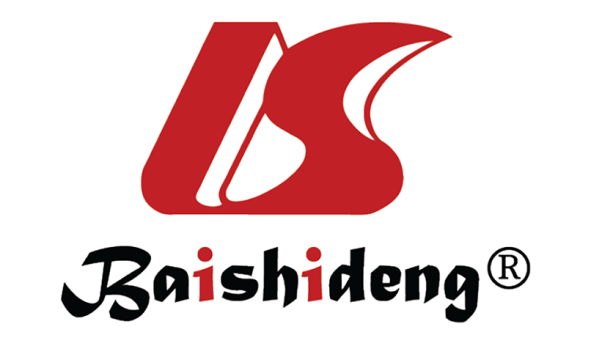 Published by Baishideng Publishing Group Inc7041 Koll Center Parkway, Suite 160, Pleasanton, CA 94566, USATelephone: +19253991568Email: bpgoffice@wjgnet.comHelp Desk: https://www.f6publishing.com/helpdeskhttps://www.wjgnet.com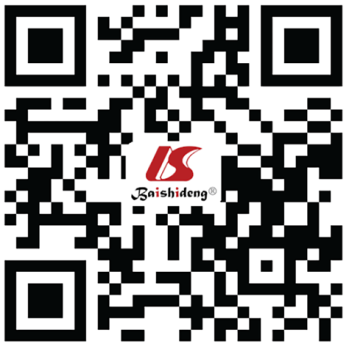 © 2023 Baishideng Publishing Group Inc. All rights reserved.AdvantagesDisadvantagesUniversal screeningLow cost; low provider burdenPatients likely to under-disclose; disparities in referrals and follow-ups; disparities in who receives resources and psychoeducation; reflects traditional model of healthcare; higher levels of care not always available if neededUniversal interventionAll patients receive psychoeducation and resources; mental healthcare is integrated into prenatal care; all patients have opportunity to discuss mental health concerns; will likely reduce costs long-termHigher immediate cost; need for additional practitioners; higher levels of care not always available if needed